Акція «Задонать кришечку – зроби свій внесок у Перемогу»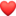 Шановні друзі, колеги, відвідувачі та читачі, наш Музей – «», як і личить своїй назві - чинить спротив. Спротив – це не тільки «партизанський рух», а й допомога. А допомога буває різною. От і ми розпочинаємо акцію «Задонать кришечку – зроби свій внесок у Перемогу»Кожен з вас може долучитися до збору – підходять пластикові кришечки (з під води, соку, йогурту, молочних продуктів, олії, кіндерів). Те, що ми викидаємо, може врятувати комусь життя і допомогти в захисті країни. Це можуть бути крила для доставки ліків, розмінування, для розвідки та для частин протезів для військових.Вимоги: приймаємо лише чисті, без сторонніх запахів і бруду.Збір триватиме допоки ми не виженемо усю нечисть з нашої Землі.Чекаємо за адресою: вул/просп. з до (будні дні), у приміщенні. Тому, відвідуючи наші лекції, екскурсії, майстер-класи, реконструкції свят – не забувайте задонатити кришечку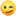 Зроби свій внесок у ПЕРЕМОГУ!